Castleblayney HSCL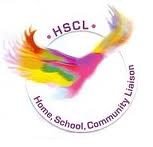 Sinéad Mc Ardle 087-1603973Email: castleblayneyhscl@outlook.comConvent Junior School, Scoil na gCailíní, Scoil Mhuire na mBuachaillí Parents ClassesAfter careful consideration and in consultation with School Management I hope to operate a couple of Christmas themed classes for parents in the month of December. Spaces in each class will be limited, parents will be asked to wear face coverings and to maintain social distancing at all times. As DEIS schools we are very lucky to receive funding to pay tutors for these classes – therefore classes are all free of charge (excluding a small fee for materials e.g. Flower Arranging class). Please find a list of proposed classes on the right hand side of this page. Parent classes are a fantastic way to get to know other parents and to have fun learning a new skill – you can sign yourself up to a class by contacting me on 087-1603973. Phonics Webinar WorkshopOur Jolly Phonics workshop for Junior Infant & Senior Infant parents went virtual this year – thank you to all the parents that attended and also those that took part in one-to-one zoom meetings. If for any reason you couldn’t attend and would like to be taken through the presentation please do not hesitate to contact me! Phonics plays a huge part in how our children learn to read and write. The workshop gives parents an insight to the Jolly Phonics scheme and outlines activities a parent can do with their child at home to enhance their phonic knowledge. Cuddle & ReadThis year our Cuddle & Read initiative is taking place under a new format. Every Monday in November myself, the Junior Infant class teachers, and Support Staff read books to a small group of children. Each child takes a book home for Cuddle & Read time at home. The children are absolutely loving this special story time. We have loved seeing all your photos of families Cuddling & Reading at home. Please continue to send them in! We hope to run Cuddle & Read in senior Infants after Christmas as they missed out last year due to school closures.Accelerated ReaderThank you to all the parents in the senior schools that attended the Accelerated reader webinar. Please feel free to contact me if you need assistance in accessing quizzes at home or would like AR explained in further detail.If you would like to know more information about anything in this newsletter, or have any ideas/suggestions/questions, do not hesitate to contact me on 087-1603973Warmest Regards,Sinéad. November 2020 NewsletterHSCL Activities during Covid 19Dear Parents/Guardians,I wanted to take this opportunity to update you on some of the HSCL activities that have and are taking place since schools returned this year. Unfortunately due to Covid 19 the way we approach parental activities has had to be completely revisited to keep in line with HSE guidelines. 